Коррупция – это подкупаемость и продажность государственных чиновников, должностных лиц, а также общественных и политических деятелей вообще.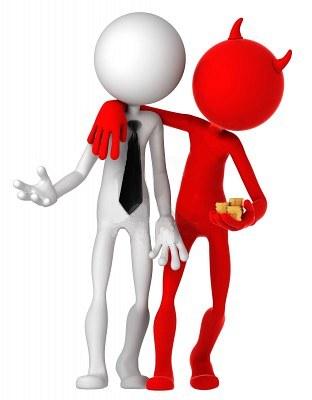 Уголовный кодекс Российской Федерации предусматривает два вида преступлений, связанных со взяткой: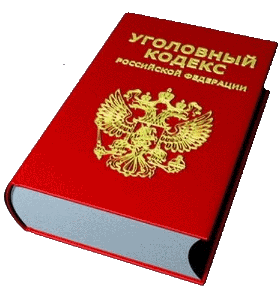 получение взятки (ст. 290);дача взятки (ст. 291).получение должностным лицом преимуществ и выгод за законные или незаконные действия (бездействие)склонение должностного лица к совершению законных или незаконных действий (бездействия), либо предоставлению, получению каких-либо преимуществ в пользу дающего, в том числе за общее покровительство или попустительство по службе.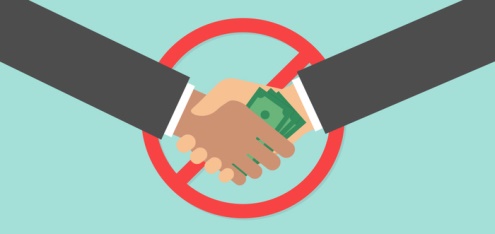 За совершение преступлений коррупционной направленности уголовным законом предусмотрены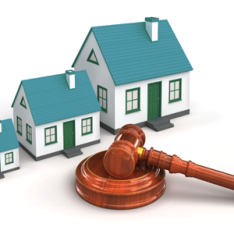 крупные штрафы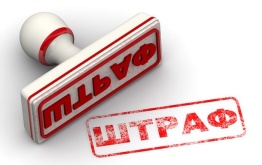 конфискация имуществалишение свободы на длительные сроки.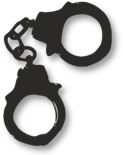 Признаки предложения взятки1. Разговор о возможной взятке носит иносказательный характер, речь взяткодателя состоит из односложных предложений, не содержащих открытых заявлений о том, что при положительном решении спорного вопроса он передаст ему деньги или окажет какие-либо услуги; никакие «опасные» выражения при этом не допускаются.2. В ходе беседы взяткодатель, при наличии свидетелей или аудио, видеотехники, жестами или мимикой дает понять, что готов обсудить возможности решения этого вопроса в другой обстановке (в другое время, в другом месте).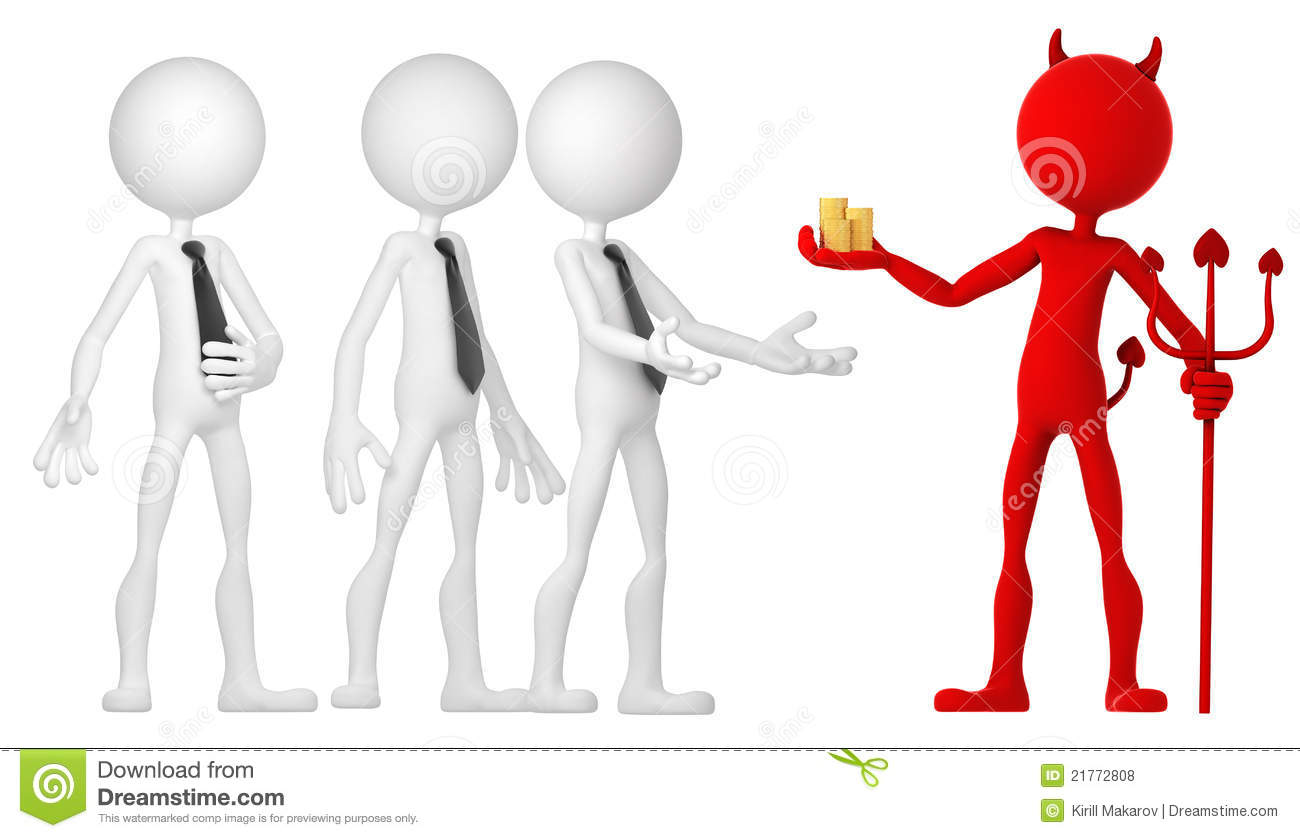 3. Сумма или характер взятки не озвучиваются; вместе с тем соответствующие цифры могут быть написаны на листке бумаги, набраны на калькуляторе или компьютере и продемонстрированы потенциальному взяткополучателю.4. Взяткодатель может неожиданно прервать беседу и под благовидным предлогом покинуть помещение, оставив при этом папку с материалами, конверт, портфель, сверток.5. Взяткодатель может переадресовать продолжение контакта другому человеку, напрямую не связанному с решением вопроса.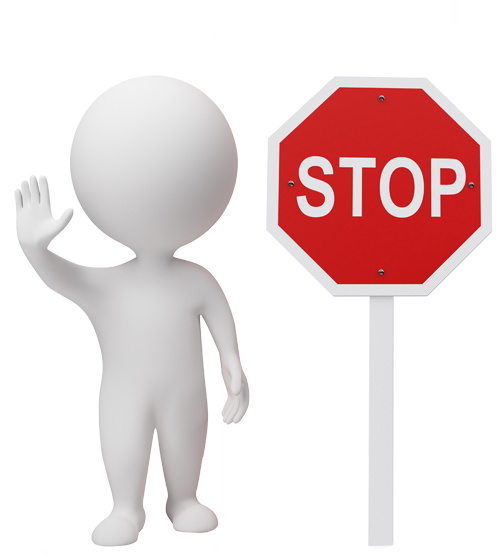 Ваши действия в случае предложения или вымогательства взятки• вести себя крайне осторожно, вежливо, без заискивания, не допуская опрометчивых высказываний, которые могли бы трактоваться взяткодателем (взятковымогателем) либо как готовность, либо как категорический отказ принять (дать) взятку;• внимательно выслушать и точно запомнить предложенные Вам условия;• постараться перенести вопрос о времени и месте передачи взятки до следующей беседы и предложить хорошо знакомое Вам место для следующей встречи;• не берите инициативу в разговоре на себя, позволяйте потенциальному взяткополучателю (взяткодателю) сообщить Вам как можно больше информации;• при наличии у Вас диктофона постараться записать (скрытно) предложение о взятке или ее вымогательстве.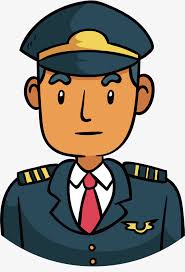 Доложить о данном факте служебной запиской работодателю.Обратиться с устным или письменным сообщением о готовящемся преступлении по месту Вашей работы или в правоохранительные органы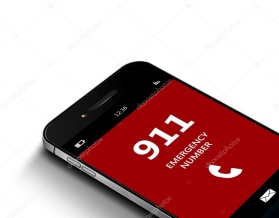 